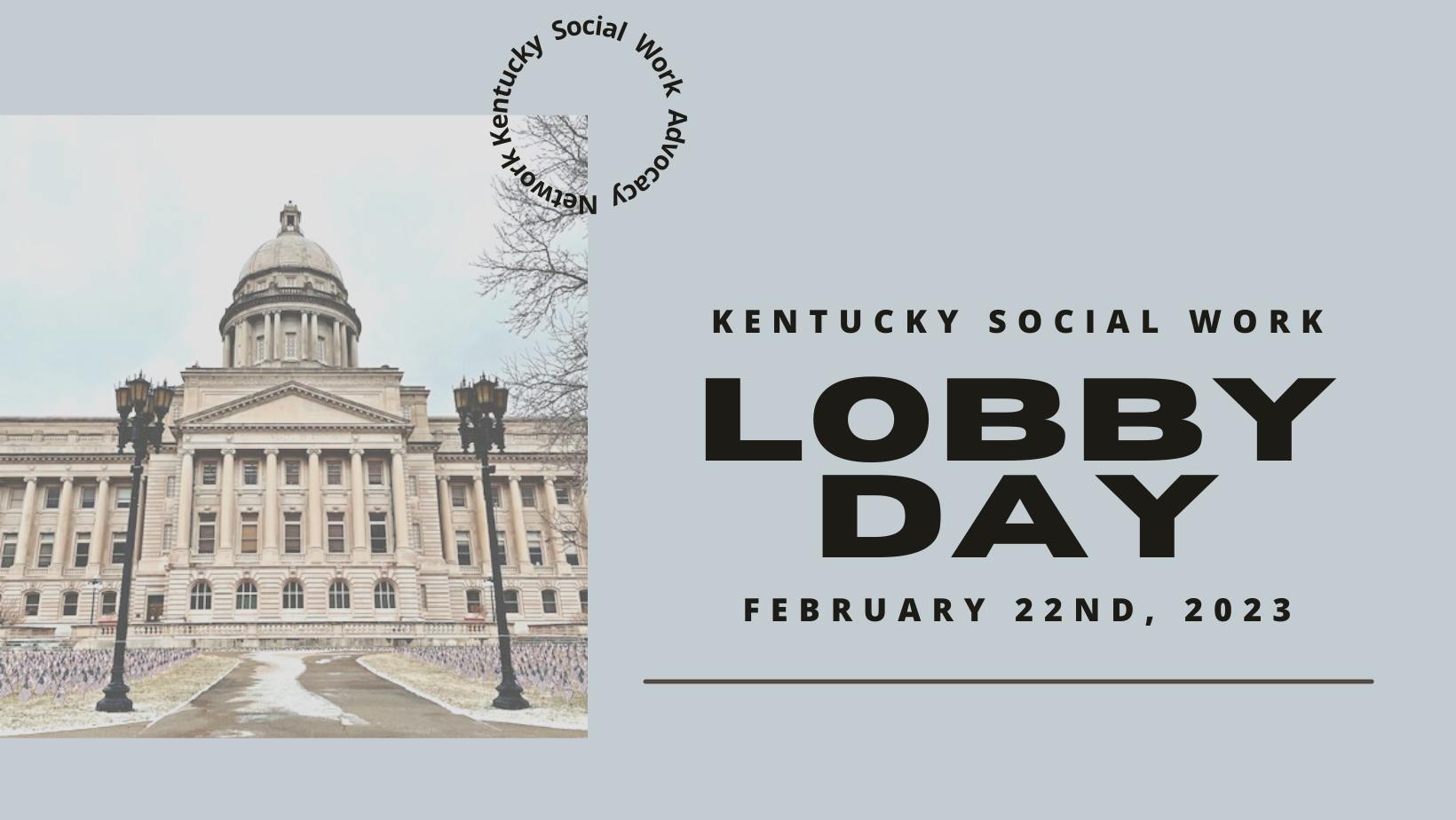            2023 KY LEGISLATIVE WEBSITE LINKS &         KENTUCKY SOCIAL WORK ASSOCIATIONS! Kentucky Proud.  Social workers and students collaborating, networking, and empowering our profession across Kentucky.  Our voices.  Our vision. Be the change? We are the change!We hope you enjoy this additional mini-Tool-Kit that will be updated each year in time to   celebrate KY Social Work Lobby Day. As social workers and social work students, it is critical to become familiar with our legislative process in the classroom and in our communities and how it impacts Kentucky citizens.  Please take some time to review each link so you can become informed and active in Kentucky policy and advocacy.  We have made it easy to access the many different sections of the website simply by clicking ‘open hyperlink’ to explore everything you need to know about the legislative process. We have also included links and information about social work associations in Kentucky, as well as links to BSW, ASWB. and CSWE. Please check out the KSWAN YouTube channel: https://www.youtube.com/@kentuckysocialworkadvocacy3808 because this is where you can find all of our taped virtual lobby day programs during the pandemic, as well as new additions on 2/22/23, March Social Work Month, and across 2023. Gratitude to Carrie Cole, MSSW, for creating this channel and recording the videos. KY Social Work Lobby Day is the perfect example of social workers and students working together to keep us engaged, educated, and empowered 365/24. Please register for 2/22/23 Social Work Lobby Day/Rally in the Rotunda at 1pm:  https://forms.gle/8pagZJVQ9pxexzHr6                        SOCIAL WORK IS POLITICAL!               Let’s begin by finding your KY legislators:https://apps.legislature.ky.gov/findyourlegislator/findyourlegislator.htmlMy Representative (House) is: ________________________________________My Senator is: ____________________________________________How do I leave a message for Kentucky legislators?                      CALL 1-800-372-7181                   MONDAY THROUGH FRIDAY FROM 8:00AM-4:30PM/EST ** DURING THE LEGISLATIVE SESSION THE HOURS ARE FROM 7:00AM-11:00PM MONDAY THROUGH THURSDAY AND 7:00AM-6:OOPM ON FRIDAY. YOU CAN LEAVE A MESSAGE OF SUPPORT OR OPPOSITION FOR BILLS AND CAN CALL EVERY DAY.  WE HAVE ADDED A WORKSHEET FOR YOU TO USE TO KEEP TRACK OF THE BILLS YOU WANT TO SUPPORT, OR NOT.  BE SURE TO KNOW:       IF IT IS A SENATE BILL:  SB   OR A HOUSE BILL:  HB & THE NUMBER OF THE BILL.YOU CAN HAVE YOUR MESSAGE SHARED WITH YOUR REPRESENTATIVE AND SENATOR, THE COMMITTEE SPONSORING THE BILL, OR THE ENTIRE GENERAL ASSEMBLY.  YOU CAN CALL EVERY DAY WITH THE SAME MESSAGE, .SO PLEASE KEEP TRACK OF THE BILLS IN THE EVENT THEY CHANGE NUMBERS**PLEASE KEEP YOUR MESSAGE SHORT AS EVERY WORD IS RECORDED AS SPOKEN.  NO FOUL LANGUAGE PLEASE.  PLEASE THANK THE PERSON WHO TAKES YOUR MESSAGE BECAUSE THEY TAKE THOUSANDS OF MESSAGES DAILY!LRC provides several toll-free Numbers.*Toll-free numbers are operational only in KentuckyLEGISLATIVE RESEARCH COMMISSION:Main Phone: 502-564-8100
Address: 700 Capital Ave., Frankfort, KY 40601PLEASE CLICK ON EACH SECTION TO BE DIRECTED TO THE SPECIFIC INFORMATION ON THE LEGISLATIVE WEBSITE.  IF YOU HAVE TROUBLE ACCESSING THESE LINKS, PLEASE REFER TO: https://legislature.ky.gov/Pages/index.aspx             Bills –           Kentucky Law Kentucky Revised Statutes - KRSKentucky Administrative Regulations - KARKar FAQs            RegistersEmergency Regulations by Number            Last Effective Dates, Expirations, and Certifications·Legislator – Legislative Calendar             Schedules & Calendars             Search Committees House Standing CommitteesInterim Joint CommitteesSpecial CommitteesSenate Standing CommitteesCaucusesStatutory Committees       Public Services **When you are done checking out these important links, don’t forget to sign up for Bill Watch: https://www.kentucky.gov/services/pages/billwatch.aspx                       MY LEGISLATIVE WORKSHEET              WHAT BILLS I DO and DO NOT SUPPORT:YES:                                                           NO:_____________________                       ________________________________________________                              _______________________________________________________                             ________________________________________________________                             ________________________________________________________                             ________________________________________________________                             ________________________________________________________                             ________________________________________________________                             ________________________________________________________                             ________________________________________________________                            _____________________________NOTES:​​​​​​​​​​                          KENTUCKY SOCIAL WORK ASSOCIATIONSKentucky Social Work Lobby Day is a collaboration between the below social work associations and groups who work together to engage, educate, and empower social workers and students through advocacy, networking, and mentoring.  We strive to support each other and our commitment to make a better Kentucky for everyone.https://www.kscsw.org/https://www.kassw.org/NASW-KY Kentucky Chapter:  https://naswky.socialworkers.org/South Central Chapter:  Monica.hines@wku.edu or Torchia.rogers@gmail.com Phone number 270-745-2523UK Chapter:  @ABSW_UK (Twitter and Instagram)kywildcatsabsw@nabsw.orgSocial Work Anti-racist Coalition of Kentuckyhttps://www.facebook.com/SWARCKentuckyhttps://www.swarck.com/demandsKASWE https://www.kaswe.org/  The members of KASWE strive to:  Promote a better understanding and communication among social work educators, and between social work educators and social work practitioners, and between social work educators and students.   Facilitate the coordination and linkages of social work education programs within the state of Kentucky.  Advocate the professional interests of social work educators and of the social work profession. KASWE also supports the demands of the Social Work Anti-Racist Coalition of Kentucky.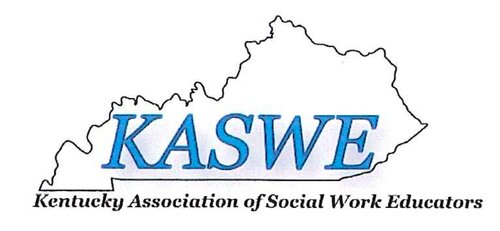 KSWANhttps://www.facebook.com/groups/3949197731781127KENTUCKY BOARD OF SOCIAL WORK:https://bsw.ky.gov/Pages/index.aspxASSOCIATION OF SOCIAL WORK BOARDS:  https://www.aswb.org/COUNCIL ON SOCIAL WORK EDUCATION:https://www.cswe.org/ADVOCACY IS IMPORTANT TO           SOCIAL WORK BECAUSE:Legislative Message Line1-800-372-7181Bill Status Line1-866-840-2835Kentucky Relay Service711Calendar (Meetings) Line1-800-633-9650En Español1-866-840-6574Solamente durante la sesión legislativa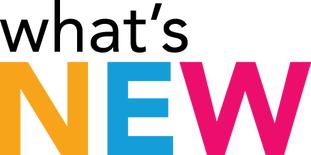 Kentucky Society for Clinical Social Work - HOME - KSCSWThe Kentucky Society for Clinical Social Work (KSCSW) is committed to promoting a strong professional image for Kentucky clinical social workers, educating its members about legislation that affects their practices, and upholding ethical excellence.www.kscsw.org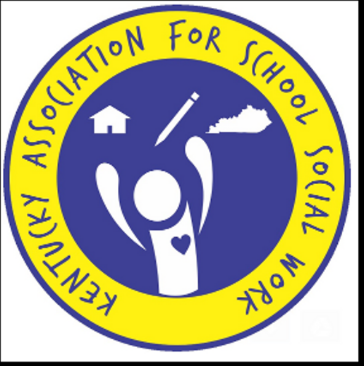 Home | KASSWAbout Us. KASSW is committed to improving the quality of life and education for Kentucky's children by enhancing the professional development of school social workers.www.kasswky.comwww.socialworkers.org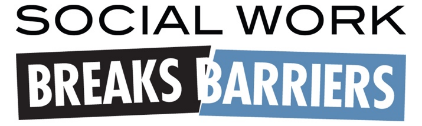 Get a free Social Work Month Toolkit Here:www.socialworkers.org/News/Social-Work-MonthNational Association of Social Workers - NASW Home Founded in 1955, the National Association of Social Workers (NASW) is the largest membership organization of professional social workers in the world, with more than 120,000 members. NASW works to enhance the professional growth and development of its members, to create and maintain professional standards, and to advance sound social policies.www.socialworkers.orgNational Association of Black Social Workers (NABSW)Join the National Association of Black Social Workers . The National Association of Black Social Workers, Inc., comprised of people of African ancestry, is committed to enhancing the quality of life and empowering people of African ancestry through advocacy, human services delivery, and research.www.nabsw.org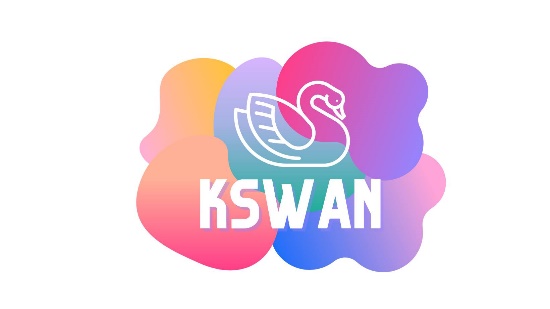 Kentucky Social Work Advocacy Network (KSWAN)Kentucky Social Work Advocacy Network (KSWAN) is a collaboration across all Kentucky Social Work associations and universities, comprised of all Kentucky Social Workers, both students and...www.facebook.com